LINK:  www.karierni-sejem.si, KJER BOŠ DOBIL/A vse potrebne informacije o področju – področjih, srednjih šolah, programih, ki te zanimajo.  
VSTOP DO: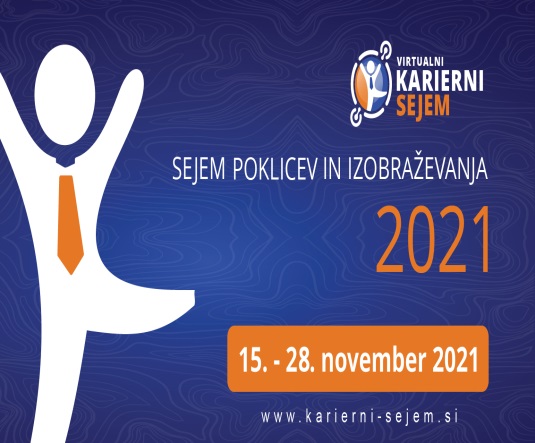 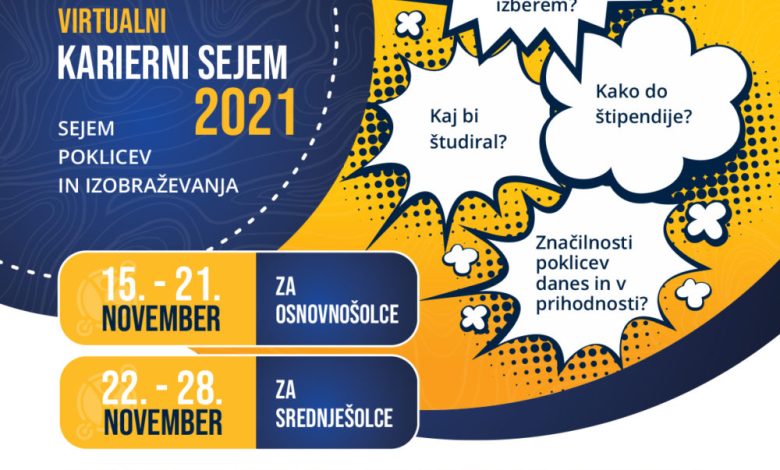 Obišči predstavitve v  živo, dogovori se za svetovanje ena na ena, postavi vprašanja,  poklepetaj z razstavljavci, poslušaj osebne zgodbe t.i. »živih knjig« v živi KNJIŽNICI,  izdelaj svoj življenjepis...Vabljen/a k raziskovanju, spoznavanju in aktivnemu sodelovanju. Ekipa kariernega sejma, svetovalna služba in učitelji. 
SEJEM poklicev in  izobraževanja in 021VIRTUALNI KARIERNI SEJEM - spletni dogodekKDAJ?    PONEDELJEK      15. 11. 2021            do NEDELJE        21. 11. 2021- izobraževalnih PROGRAMOV  SŠ in študijskih programov- spoznavanja poklicev in razmer na TRGU DELA- kariernega svetovanja s TESTIRANJEM- predstavitve PERSPEKTIVNIH POKLICEV- predstavitve DELODAJALCEV iz Slovenije in tujine- seznanitve z  možnostmi ŠTIPENDIRANJA- POGOVORA s kariernimi svetovalci in razstavljalci- SPLETNIH  PREDAVANJ, nagradnih iger                                      VLJUDNO VABLJENA / VABLJEN. 